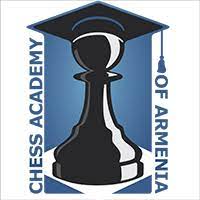 ՀԵՐԹԱԿԱՆ ԱՏԵՍՏԱՎՈՐՄԱՆ ԵՆԹԱԿԱ ՈՒՍՈՒՑԻՉՆԵՐԻ ՎԵՐԱՊԱՏՐԱՍՏՄԱՆ                               ԴԱՍԸՆԹԱՑ  2022ԱՎԱՐՏԱԿԱՆ  ՀԵՏԱԶՈՏԱԿԱՆ  ԱՇԽԱՏԱՆՔ   ԹԵՄԱ			 	               Սովորողների մեջ   արժեքային                                                                                 համակարգի ձևավորումը առարկայի                                                                                  դասավանդման ընթացքումԱՌԱՐԿԱ				               ՇախմատՀԵՂԻՆԱԿ			                             Ելենա ՀյարապետյանՄԱՐԶ			                                          Կոտայք	ՈՒՍՈՒՄՆԱԿԱՆ ՀԱՍՏԱՏՈՒԹՅՈՒՆ      Ալափարսի  միջնակարգ  դպրոցԲովանդակություն1․ Բովանդակություն   ․․․․․․․․․․․․․․․․․․․․․․․․․ էջ 12․ Ներածություն    ․․․․․․․․․․․․․․․․․․․․․․․․․․․․․․․․էջ 2 3․ Գրականության վերլուծություն․․․․․․էջ 3-64․ Հետազոտության մեթոդներ ․․․․․․․․․․էջ 75․ Հետազոտության ընթացքը ․․․․․․․․․․․էջ 7-96․Եզրակացություն ․․․․․․․․․․․․․․․․․․․․․․․․․․․․․էջ 9-107․ Գրականության ցանկ ․․․․․․․․․․․․․․․․․․․․էջ 10                                               1ՆԵՐԱԾՈՒԹՅՈՒՆ  Ժամանակակից հասարակությունը արմատական փոփոխությունների մի բարդ շրջանԷ անցնում։ Դա անմիջականորեն ազդում է աճող սերնդի մտածելակերպի,  գործելակեր-պի,հոգեբանության և արժեքային կողմնորոշումների վրա։ Նա այդ  գործընթացի   մաս-նակիցն է, այդ արժեքների ժառանգորդն ու կրողը։ Կրթությունը նաստում  է   հասարա-կության մեջ մադու դերի առավել արժևորմանը՝  զարգացնելով համակեցության,  հան- դուրժողականության, համագործակցության և արժեքային անհրաժեշտ որակներ։ Կըր-թության բարեփոխումների արդի փուլում առանձնահատուկ  նշանակություն  է  ստա-նում կրթության որակի աճին միտվածգործ ընթացների ապահհովումը բոլոր ուղղութ-յուններով։ Հոգեբանամանկավարժական և մեթոդական մշակումների  համակարգում-ները տվյալ առարկայի բոանդակության,  կրթության  ժամանակակից  տեխոլոգաներիհետ նոր հնարավորություններ են ստեղծում  ամբողջական և  համակարգված  ուսուց-ման համար։  2011 թականին «Շախմատ» առարկայի մուտքը հանրակրթության ոլորտ նոր և առա-ջադեմ քայլ էր գրեթե բոլոր տեսանկյուններից։ Այսօր արդեն վստահաբար կարելի է խո-սել «Շախմատ» առարկայի իմացական, հուզական և վարքային ներուժի մասին, թե որ-քանով է առարկայի դասավանդումը նպաստում կրտսեր դպրոցականի մտավոր և անձ-նային որակների վրա։ Շախմատի միջոցով  բացառիկ հնարավորություններ են  ընձեռ-վում կայունացնելու երեխաների ուշադրությունը և հուզական ոլորտը։ Արդար և ազնիվխաղը, ինչպիսին շախմատն է, նույնատիպ անձնային որակների դրսևորման հիմք է դառ-նում, ինչը գործնականում տեսանելի է երեխաների վարքի բոլոր դրսևորումներում։1                                                                         2Հետազոտության նպատակը- Հետազոտության հիմնական նպատակն է ուսումնա-սիրել  և  ներկայացնել արժեքային համակագի  ձևավորումը սովորողների մոտ ,  գտնելհամապատասխան մեթոդներ շախմատի դասավանդման միջոցով դրանք իրագործելու համար։Հետազոտական հարցեր- Առաջադրված նպատակին հասնելու համար աշխատանքում առաջադրել եմ հետևյալ խնդիրները․Վերլուծել հիմնախնդրի վերաբերյալ մասնագիտական գրականություն։Պարզաբանել արժեքյին համակարգի դերը և մեթոդները «Շախմատ» առարկայի դասաժամերին։Լուսաբանել արժեքային համակարգի դերը դասապրոցեսին։               ԳՐԱԿԱՆՈՒԹՅԱՆ ՎԵՐԼՈՒԾՈՒԹՅՈՒՆ  «Արժեքային համակարգ»  հասկացությունը ենթադրում է մարդու բարոյական, հոգևոր,գեղագիտական, իմացական, մշակույթային, էթնիկական  արժեքների  համախումբ,  որնանհրաժեշտ է անձի ներդաշնակ,բազմակողմանի ձևավորման և  զարգացման  համար։Արժեքների համակարգից որևէ   մեկ հատկությանը նախապատվություն տալը սխալ է։Արժեհամակարգը լիակատար է և համեմատաբար ավարտուն համախմբում  ներառված բոլոր հատկությունների ներդաշնակ փոխլրացման պայմաններում։  Սովորողների արժեքային համակարգի ձևավորումը հանդիսանում է Հայաստանի Հան-րապետության պետական չափորոշչային պահանջ՝  որպես հենց  կրթության բովանդա-կային բաղադրիչ2։ Հետևաբար նոր սերնդի արժեքային համակարգի ձևավորման, կըր-թության և դաստիարակության գործում  լուրջ անելիքներ ունի հայ դպրոցը, որի նպա-տակն է կերտել բարոյական, ազգային արժեքներով օժտված, ազգային նկարագիր ունե-ցող արժանապատիվ սերունդ։3         3           Հայաստանը առաջին երկիրն է, որտեղ շախմատը, որպես ուսումնական առարկաներառվեց  հանրակրթական դպրոցի  տարրական դասարաններում( նախ 2-րդ, ապա 3-րդ, այնուհետև 4-րդ դասարաններում)։ Տարրական դպրոցում երբեմն աշակերտներըդրսևորում են ինտելեկտուալ պասիվություն։  Շախմատը սովորեցնում  է   ինքնուրույնմտածել և որոշումներ կայացնել։ Նույնիսկ ամենապարզ լուծումները  երեխաներին սո-վորեցնում են ինքնուրույն և պատասխանատու լինել, հաշվի առնել  ուրիշի  տեսակետը,կանխատեսել նրա վարքը, կառուցել սեփական վարքագիծը։   Հանրակրթության ժամանակակից հայեցակարգի հիմքը երեխայի անձի զարգացման,ստեղծագործական ընդունակությունների ձևավոևման, անձնային որակների դաստիա-ուակության գաղափարն է։ «Շախմատ» առարկայի ուսուցման գործընթացը նպաստումէ այս ամենին, քանի որ  այն իր  մեջ ներառում  է  ազնվություն, պատասխանատվությանզգացում, համագործակցելու կարողություն և հմտություն, նպատակասլացություն, զար-գացնում է ինքնուրույն մտածելու և վերլուծելու կարողություն։   Վ․Ա․ Սուխոմլինսկին   նշում էր,  որ շախմատը հսկայական  դասիարակչական  նշանա-  կություն ունի, այն երեխային սոորեցնում  է  յուրաքանչյուր  քայլը  կշռադատել,վերլուծելսեփական դիրքը, երևակայել։ Մարդիկ, ովքեր մանկությունից սովորում են իրենց քայլերըկշռադատել, հետագայում այդ սովորությունը տեղափոխում են նաև այլ գործերի վրա։4Այսօր աճող սերնդի դաստիարակության գործն ընթանում է տարբեր հագամանքների ազդեցության ներքո՝ժողորդագրական,ազգային, մշակույթաին, ընտանեկան, կրթական,հասարակական, սոցիալական և այլն։ Կրելով վերոհիշյալ և այլ հանգամանքների ազդե-ցությունը աշակերտը հաղորդակցվում է հասարակական ազդակներին և ձևավորվումորպես անհատակաություն։ Սովորողի արժեքային համակարգի վրա ազդող գործոննե-րից են սովորողների մեջ աշխարհի նկատմամբ վերաբերմունքի ձևավորումը ընտանիքիև սոցիալական միջավայրի միջոցով։ Սովորողի արժեհամակարգի վրա ազդող գործոն է նաև տարիքայինը, երբ սովորողի ար-                                                                  4ժեքային կողմնորոշումները, արժեքային նախապատվությունները, վաքը,բարոյահոգե-բանականն գծերը դրսևորվում են ըստ տարիքային առանձնահատկությունների։               Սովորողի անձի արժեքների ձևավորման վրա ազդող գործոն են նաև միջանձնային հա-րաբերությունները կամ իրենց համար հեղինակավոր մարդկանց հետ շփումները ( ծնող-ներ, ուսուցիչներ, ընկերներ և այլն)։Սովորողների  արժեքների ձևավորման խնդիրները  լուծվում են  ինչպես  ընտանիքում, այնպես էլ ուսումնական հաստատություններում՝ ուսումնադաստիարակչական գործն-թացի միջոցով։  Ուսուցման դաստարակչական ներգործությունը  օբյեկտիվ  օրինաչա-փություն է,  որովհետև սովորողների համար ուսուցումը  գործունեության  հիմնական տեսակն է, դրա համար էլ այն կարևոր դեր է կատարում նրանց անձի ձևավորման գոր-ծում։ Ուսուցման գործընթացում լուծվում են սովորողների կրթական դաստիարակչա-կան արժեքային և ընդհանուր զարգացան խնդիրները։ Դրա համար յուրաքանչյուր դա-սի դաստիարակչական խնդիրների  լուծումը նախատեսոմ  է ոչ  թեմեկուսացած  կամ առանձին մոտեցում, այլ  գիտելիքների ու  կարողությունների, արժեքային  որակների,կամքի, բնավորոթյան, զգացմունքների, հոգեբանական տարբեր դրսևորումների միա-ժամանակյա և փոխկապակցված մոտեցում։Յուրաքանչյուր դասի ժամանակ ուսուցիչըորոշակի դաստիարակչական խնդիրներ է լուծում՝ հաշվի առնելով տվյալ առարկայի և թեմայի ուսումնասիրման խնդիրներ, որոնք ներկայացված են առարկայական ծրագրե-րում։5  Ելնելով «Շախմատ» առարկայի չափորոշչային պահանջներից,  կիրառելով  ուսուցման բազմաբնույթ մեթոդներ հնարավոր է սովորողների մոտ ձևավորել և զարգացնել ար-ժեհամակարգային հատկություններ։2  Ի․ Գ․ Սուխինը «Շախմատի դասընթացը տարրական դպրոցում» հոդվածում ընդգծումԷ ․ «Կրտսեր տարիում երեխաներին շախմատ սովորեցնելիս պետք է կարորել ոչ թե ինք-նին խաղը, այլ մտացված ձևով կառուցված ուսուցումը, որը մատչելի կլինի յուրաքանչյուրտարիքային խմբի համար։ Շախմատի ուսուումը ինքնանպատակ չէ, ուսուցման ընթաց-                                                                           5քում պետք է լիովին կիրառել շախմատի զարգացնող ներուժը։4Ուսուցիչը  ուսուցման կազմակերպման տարբեր ձևերի ընտրության միջոցով  (անհա-տական,խմբային, դաս-միջոցառումներ,արտադասարանական միջոցառումներ և այլն)առավել արդյունավետ է դարձնում աշակերտների արժեհամակարգային դաստիարակ-չական խնդիրների լուծումը։ Օրինակ՝ խմբային աշխատանքի ժամանակ աշակերտնե-րը սովորում են ուշադրությամբ վերաբերվել միմյանց,միասին հաղթահարել դժվարութ-յունները,  միասին ձեռք  բերել հաջողություններ, լսել  հակադիր կարծիքներ, կատարել մտքերի փոխանակումներ։  Շախատը դրական է ներգործում աշակերտի հոգեկան գործընթացների կատարելա-գործման վրա, այն նպաստում է նրա իմացական, մտածողության, կամքի ուժի, ինքնա-տիրապետման,տոկունության ձևավոևման, ինքնազոհության, պատասխանատվութ-յան,ազնվության, արդարության ձևավոևմանը։ Այն ստեղծագործական գործընթաց է,որը երեխային ստիպում է աճել, զարգանալ, ձևավորել արժեհամակարգ։ Շախմատում ներդաշնակորեն միահյուսված են դաստիարակչական, կրթական, ստեղծագործականև հաղորդակցական տարրեր։Սովորողների անձի արժեքների ձևավորման առումով հանրակրթության մեջ  ուրույննշանակություն ունի  շախմատի դասավանումը։  «Շախմատ» առարկայի ուսումնասի-րումը դպրոցում ունի կրթական մեծ ներուժ, որը պայմանավորված է   մի շարք առանձ-նահատկություններով․ Շախմատը , պարունակելով գիտության, արվեստի և սպոտի տարրեր սովորողի մոտ ձևավորում է․ազնվություն և արդարությունհավասարոթյուն և աշխատասիրությունհամախմբվածություն և համագործակցությունպատասխանատվություն և ինքնակառավարումդիտարկելու հմտություն, արժանապատվություն ևիրավունքների արժևորումդժվարին իրավիճակներում կողմնորշվելու կարողությունկամային որակներ ևնպատակասլացությունօբյեկտիվ լինելու և ճիշտը գնահատելու կարողություն                                               6ինքնուրույն աշխատանքով հաջողությունների հասնելու կարողությունհարգանք և քաղաքակիրթ վերաբերմունքգեղեցիկը ընկալելու և գնահատելու կարողություն7                 ՀԵՏԱԶՈՏՈՒԹՅԱՆ   ՄԵԹՈԴՆԵՐՀետազոտության համար կիրառված մեթոդներն են՝1․Հարցաշարի լրացում2․Խաղ-վիկտորինա3․Դաս-միջոցառում                      ՀԵՏԱԶՈՏՈՒԹՅԱՆ   ԸՆԹԱՑՔԸ«Շախմատ» առարկայի դպրոցական դասավանդման ընթացքում արժեհամակարգիձևավորման առանձնահատկությունները բացահայտելու նպատակով իրականաց-րել եմ հետևյալ հետազոտությունները 4-րդ դասարանում։1․Նախ կազմել եմ հարցաթերթիկ փոքրիկ հարցաշարով․ա․ Սիրու՞մ եք «Շախմատ» առարկան։բ․ Ինչքանո՞վ է այն հետաքրքիր ձեզ համար։գ․ Բացի շախմատ սովորելուց ուրիշ ի՞նչ եք սովորում այդ դասի ընթացքում։Հարցաշարի միջոցով ցանկանում էի պարզել երեխաների վերաբերմուքը շախմատիհանդեպ։ Առաջին երկու հարցերին պատասխանել էին աշակերտների մեծ մասը։Նրանք նշել էին,որ սիրով և մեծ հետաքրքրությամբ են սովորում շախմատ։ Վերջին հարցին պատասխանել էին մի քանի աշակորտ՝ նշելով, որ սովորում են  նաև                                                                            7կարգապահություն։  Հետազոտության հաջորդ փուլի համար ընտրել էի խաղ-վիկտորինա։ Այս խաղով ցան-կանում էի պարզել, արդյո՞ք կփոխվի երեխաների աշխարհայացքը, ինչպե՞ս կձևավորվինրանց արժեհամակարգը, կլինի՞ արդյոք առողջ մրցակցություն։ Դասարանը բաժանել էի չորս խմբի , յուրաքանչյուր խմբում՝ չորս  աշակերտ։ Հարցերը սպիտակ և սև ծրարներով փակցված էր  ցուցադրական խաղատախտակին։ Հարցերը  բաղկացած էին երկու մասից։Առաջին մասում փոքրիկ ակնարկներ  էին   շախմատային կյանքից, չեմպիոնների կենսագրությունից։ Հարցի երկրորդ  մասն իր մեջ ներառում էրտարբեր լուծումներ պարունակող շախմատային խնդիրներ,  գլուխկոտրուկներ, բանա-վոր հարցեր։ Նմանատիպ հարցեր կազմելու նպատակը երեխաների մեջ նախ հետաքըր-քըրություն առաջացնելն էր, ավելի շատ տեղեկություններ տալը, միաժամանակ մտածո-ղության և տրամաբանության զարգացումը։Յուրաքանչյուր խումբ ընտրում էր դաշտը և բացում համապատասխան ծրարը։ Խմբիանդամներից մեկը ընթերցում էր ակնարկը, մեկ ուրիշը՝ հարցը, այնուհետև տրված ժա-մանակահատվածում պատրաստվում էին պատասխանելու, խմբի անդամներից  մեկը ներկայացնում էր պատասխանը։ Այս ամբողջ ընթացքում աշակերտները ոչ միայն զինվեցին նոր գիտելիքներով, այև սո-վորեցին համախմբված աշխատել, քննարկել, շփվել, օգնել միմյանց։ Ստեղծվեց դրական և համերաշխ մթնոլորտ։ Այսպիսի օրինակներով երեխաները հարստացրին իրենց գիտե- լիքները, կարողությունները և հմտությունները։ Խաղը ընթանում էր առողջ մրցակցութ-յամբ, որը ևս շատ կարևոր է։   Խաղը նպաստեց երեխաների մոտ արժեհամակարգի և՛ձևավորմանը, և՛ թե զրգացմանը։Երեխաների ոգևորությունն այնքան մեծ էր, որ իմ առաջարկով և իրենց ցանկությամբ ո-րոշեցինք կազմակերպել փոքրիկ  դաս-միջոցառում։  Միջոցառման բովանդակությունը       կազմեցինք երեխաների հետ միասին։  Սկզբում համառոտ ներկայացրին շախմատի ըս-                                                                      8տեղծման պատմությունը, անթագակիր և աշխարհի չեմպիոններին, շախմատի խաղա-քարերի քայլերին, կանոններին։Քանի որ դասի թեման «Մարտավարական հնարքներն» էր, աշակերտները ներկայացրին նաև մարտավարական տարբեր հնարքներ, խոսեցին այդ հնարքները կիրառելու կարևորության, խաղաքարերի համագործակցության, դիր-քերի ճիշտ գնահատման մասին։ Այս դաս-միջոցառումը նպաստեց աշակերտների մոտ ձևավորված արժեհամակարգի ամ-րապնդմանը։ Նրանք հասկացան, որ համագործակցությունը, համախմբվածությունը,        պատասխանատվության զգացումը, ազնվությունն ու արդարությունը շատ կարևոր են,ինչպես շախմատում, այնպես էլ կյանքում։Այս ամենից հետո աշակերտներին հանձնարարվեց ևս մեկ անգամ լրացնել նույն հարցա-թերթիկը։ Այս անգամ պատասխաններն ավելի հստակ էիին, գրեթե բոլորը պատասխա-նել էին երրորդ հարցին՝ նշելով, որ սովորում են նաև ազնվություն, ընկերասիրություն, համախմբվածություն, արդարություն, պատասխանատվութուն։ Այսինքն, վստահ կարե-լի է ասել, որ «Շախմատ» առարկայի դասավանդման ընթացքում ընտրելով համապա-տասխան մեթոդներ, ձևավորվում է սովորողների արժեհամակարգը։ԵԶՐԱԿԱՑՈՒԹՅՈՒՆԵլնելով հետազոտության արդյունքներից՝ կարող ենք եզրահանգել, որ արժեքային համա-կարգի  ձևավորումը  ժամանակակից  դպրոցի  գերխնդիրն  է  և  մշտապես պետք է լինիմանկավարժների ուշադրության կենտրոնում։ Պետք է միշտ հիշել, որ ուսուցման գործ -ընթացում կարևոր են ոչ միայն գիտելիքները, այլ նաև այն տպավորությունները, որոնցով երեխան գնում է դպրոցից։ Հետաքրքիր ուսուցումը նպաստում է սովորողների մոտ սովո-րելու մոտիվացիային, առաջացնում է սեր և հետաքրքրություն գիտելիքի նկատմամբ, ձե-վավորում է մարդկային արժանապատվության և մարդու իրավունքների արդարության,հավասարության արժևորում։ Իսկ շախմատի դասավանդման ընթացքում սովորողի մոտ                                                                            9ձևավորվում է արդարության և ազնվության գնահատանք,  համագործակցված աշխա-      տանքի  կարևորության  գիտակցում ։  Ձևավորում  և զարգացնում  է տրամաբանական մտածողություն,   դժվարին իրավիճակներում կողմնորոշվելու կարողություն, նպաստում է նպատակին հասնելու համար հետևողական և  քրտնաջան  աշխատանքի  անհրաժեշ-տություն, որը կարևոր է սովորողի հոգևոր աշխարհի ձևավորմանը։     ՕԳՏԱԳՈՐԾՎԱԾ ԳՐԱԿԱՆՈՒԹՅԱՆ ՑԱՆԿ1․Ս․Միսակյան  «Շախմատ ուսումնական ձեռնարկ»2․Առարկայական չափորոշիչներ https://escs.am/am/search Հանրակրթության պետական չափորոշիչ https:// www.arlis.am/documentview3․Ա․ Գևորգյան «Ազգային կրթության դերն ու նշանակությունը սովորողների հա-    Յեցի դաստիարակության գործում» Երևան 20024․Сухин И. Г. «Шахматный курс в начальной школе»5.Բաբանսկի Յու․ -«Աշակերտների դաստիարակությունը կոմպլեքսային մոտեցում»6․ Մանկավարժության և հոգեբանության հիմնախնդիրներ-«Շախմատի դասավանդ-   ման ներգործությունը հոգեկան որակների ձևավորման վրա7․ «Շախմատ» առարկայի հայեցակարգը8․Վերապատրաստման դասընթացների բաշխիչ նյութեր                                                              10